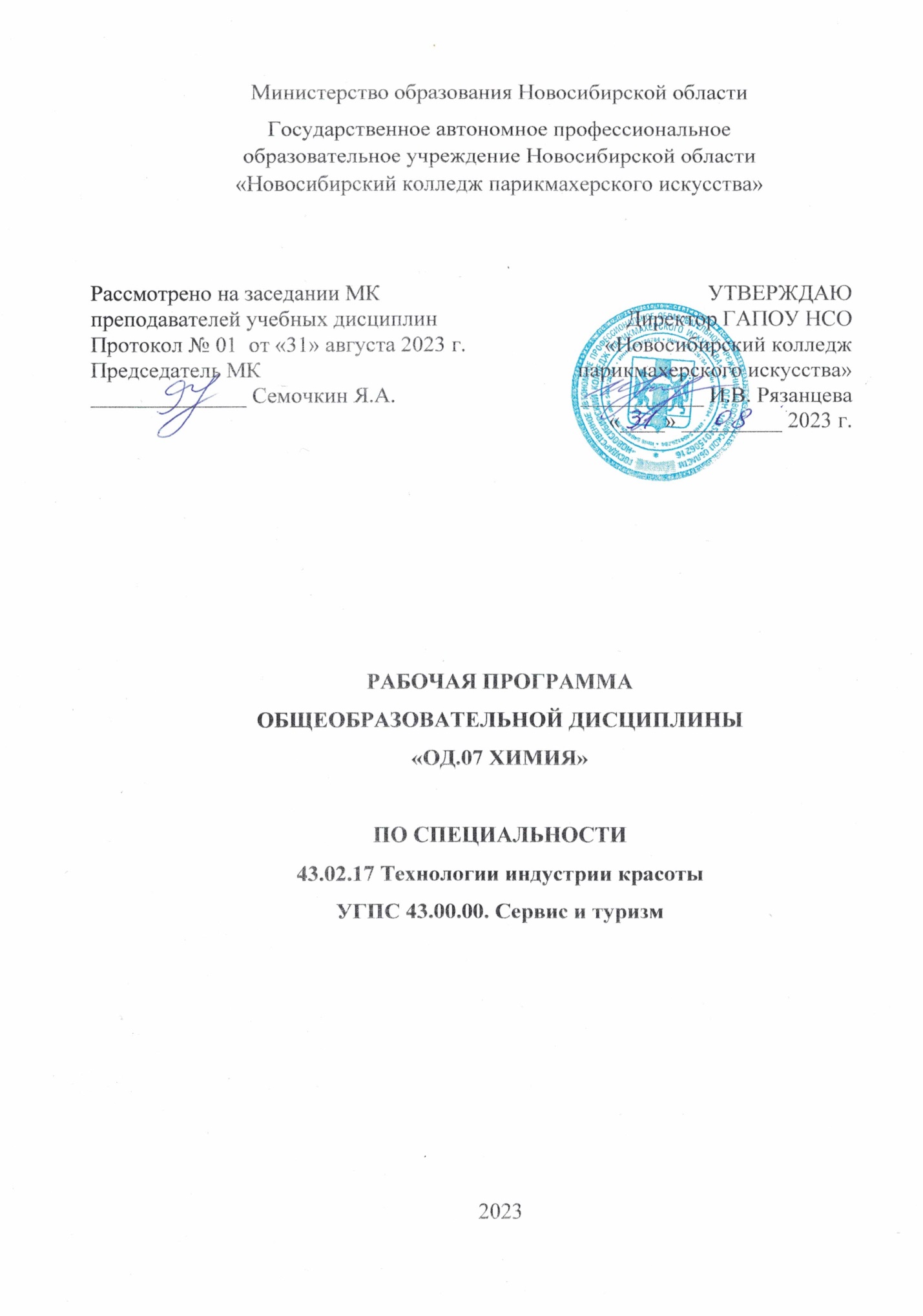 Рабочая программа учебной дисциплины разработана в соответствии с требованиями федерального государственного образовательного стандарта среднего профессионального образования по специальности 43.02.17 Технологии индустрии красоты, УГПС 43.00.00 Сервис и туризм (утв. приказом Минпросвещения РФ от 26.08.2022г. № 775), федерального государственного образовательного стандарта среднего общего образования (утв. приказом Минобрнауки РФ от  № 413). Программа разработана с учетом требований федеральной образовательной программы среднего общего образования (Приказ Минпросвещения РФ от 23.11.2022 № 1014) на основе  примерной программы общеобразовательной дисциплины «Химия» для ПОО (разработана  ФГБОУ ДПО «ИРПО», утв. Советом по оценке содержания и качества примерных рабочих программ 30.11.2022, Протокол №14). Срок получения СПО по ППССЗ в очной форме обучения - 2 года 10 месяцев.Организация-разработчик: ГАПОУ НСО «Новосибирский колледж парикмахерского искусства» Разработчики:Квачева М.А., зам директора по УПР Михайлова А.В., преподаватель Черницкая Н.В., методист ВК© ГАПОУ НСО «Новосибирский колледж парикмахерского искусства», 2023СОДЕРЖАНИЕ1. ОБЩАЯ ХАРАКТЕРИСТИКА РАБОЧЕЙ ПРОГРАММЫ ОБЩЕОБРАЗОВАТЕЛЬНОЙ ДИСЦИПЛИНЫ 1.1. Место дисциплины в структуре основной образовательной программы: 	Общеобразовательная дисциплина «Химия» является обязательной частью общеобразовательного цикла основной образовательной программы СПО в соответствии с ФГОС по специальности 43.02.17. Технологии индустрии красоты.В Новосибирском колледже парикмахерского искусства общеобразовательная дисциплина «Химия» изучается на базовом уровне в объеме 72 часа, из которых 64 часа составляет базовый модуль (6 разделов) и 8 часов – прикладной модуль (1 раздел), включающий практико-ориентированное содержание по специальности «Технологии индустрии красоты». Раздел 7 «Химия в быту и производственной деятельности человека» реализуется на материале кейсов, связанных с экологической безопасностью и оценкой последствий бытовой и производственной деятельности в сфере индустрии красоты.1.2. Цели и планируемые результаты освоения дисциплины:1.2.1. Цель общеобразовательной дисциплины Цель: формирование у обучающихся представления о химической составляющей естественно-научной картины мира как основы принятия решений в жизненных и производственных ситуациях, ответственного поведения в природной среде.Задачи дисциплины: 1) сформировать понимание закономерностей протекания химических процессов и явлений в окружающей среде, целостной научной картины мира, взаимосвязи и взаимозависимости естественных наук; 2) развить умения проводить расчеты по химическим формулам и уравнениям химических реакций, планировать и интерпретировать результаты химических экспериментов, 3) сформировать навыки проведения простейших химических экспериментальных исследований с соблюдением правил безопасного обращения с веществами и лабораторным оборудованием; 4) развить умения использовать информацию химического характера из различных источников; 5) сформировать умения прогнозировать последствия своей деятельности и химических природных, бытовых и производственных процессов; 6) сформировать понимание значимости достижений химической науки и технологий для развития социальной и производственной сфер.1.2.2. Планируемые результаты освоения общеобразовательной дисциплины в соответствии с ФГОС СПО и на основе ФГОС СОООсобое значение дисциплина имеет при формировании и развитии общих компетенций и профессиональных компетенций.2. СТРУКТУРА И СОДЕРЖАНИЕ ОБЩЕОБРАЗОВАТЕЛЬНОЙ  ДИСЦИПЛИНЫ2.1. Объем дисциплины и виды учебной работы2.2. Тематический план и содержание общеобразовательной дисциплины 3. УСЛОВИЯ РЕАЛИЗАЦИИ ПРОГРАММЫ УЧЕБНОЙ ДИСЦИПЛИНЫ3.1. Требования к материально-техническому обеспечению Для реализация программы дисциплины имеется учебный кабинет химии. Оборудование учебного кабинета: посадочные места по количеству обучающихся;рабочее место преподавателя;доска, маркеры;комплект учебно-наглядных пособий (комплекты учебных таблиц, плакатов, наборы шаростержневых моделей молекул, модели кристаллических решеток, коллекции простых и сложных веществ; коллекции горных пород и минералов, таблица Менделеева, учебные фильмы, цифровые образовательные ресурсы).Технические средства обучения: компьютер с лицензионным программным обеспечением;микроскоп  преподавателя с выходом на ЖК-экран;мультимедийный проектор, экран.Залы (библиотека, читальный зал с выходом в сеть Интернет).Оборудование для проведения лабораторных работ: мензурки, пипетки-капельницы, термометры, микроскоп, лупы, предметные и покровные стекла, планшеты для капельных реакций, фильтровальная бумага, промывалки, стеклянные пробирки, резиновые пробки, фонарики, набор реактивов, стеклянные палочки, штативы для пробирок; мерные цилиндры, воронки стеклянные, воронки делительные цилиндрические (50-100 мл), ступки с пестиком, фарфоровые чашки, пинцеты, фильтры бумажные, вата, марля, часовые стекла, электроплитки, лабораторные штативы, спиртовые горелки, спички, прибор для получения газов (или пробирка с газоотводной трубкой), держатели для пробирок, склянки для хранения реактивов, раздаточные лотки; химические стаканы (50, 100 и 200 мл); шпатели; пинцеты; тигельные щипцы; секундомеры (таймеры), мерные пробирки (на 10–20 мл) и мерные колбы (25, 50, 100 и 200 мл), водяная баня (или термостат), стеклянные палочки; конические колбы для титрования (50 и 100 мл); индикаторные полоски для определения рН и стандартная индикаторная шкала; универсальный индикатор; пипетки на 1, 10, 50 мл (или дозаторы на 1, 5 и 10 мл), бюретки для титрования, медицинские шприцы на 100–150 мл, лабораторные и/или аналитические весы, рН-метры, и др. лабораторное оборудование.3.2. Информационное обеспечение обученияДля реализации программы библиотека колледжа имеет печатные и электронные образовательные и информационные ресурсы, рекомендованные для использования в образовательном процессе, не старше 5 лет с момента издания.3.2.1. Основные печатные изданияГабриелян О.С. Химия: учебник для студ. учреждений сред. проф. образования. – М.: ИЦ «Академия», 2020.Химия: учебник для среднего профессионального образования / Ю. А.
Лебедев, Г. Н. Фадеев, А. М. Голубев, В. Н. Шаповал; под общей редакцией Г. Н.
Фадеева. — 2-е изд., перераб. и доп. — Москва: Издательство Юрайт, 2022. —
431 с.3.2.2. Дополнительные источники 1. Анфиногенова, И. В. Химия: учебник и практикум для среднего
профессионального образования / И. В. Анфиногенова, А. В. Бабков, В. А.
Попков. – 2-е изд., испр. и доп. – Москва: Издательство Юрайт, 2022. – 291 с.Габриелян О.С. Химия. Тесты, задачи и упражнения. – М.: ИЦ «Академия», 2023.Никольский, А. Б. Химия: учебник и практикум для среднего
профессионального образования / А. Б. Никольский, А. В. Суворов. – 2-е изд.,
перераб. и доп. – Москва: Издательство Юрайт, 2022. – 507 с.Щеголихина, Н. А. Общая химия: учебник для СПО / Н. А. Щеголихина, Л.В. Минаевская. – Санкт-Петербург: Лань, 2021. — 164 с.КОНТРОЛЬ И ОЦЕНКА РЕЗУЛЬТАТОВ ОСВОЕНИЯ ОБЩЕОБРАЗОВАТЕЛЬНОЙ ДИСЦИПЛИНЫКонтроль и оценка результатов освоения общеобразовательной дисциплины осуществляются преподавателем в процессе проведения практических занятий и лабораторных работ, тестирования, а также выполнения обучающимися индивидуальных заданий, проектов, исследований. Результаты обучения определяют, что обучающиеся должны знать, понимать и демонстрировать по завершении изучения дисциплины.Для формирования, контроля и оценки результатов освоения учебной дисциплины используется система оценочных мероприятий, представляющая собой комплекс учебных мероприятий, согласованных с результатами обучения и сформулированные с учетом ФГОС СОО (предметные результаты по дисциплине) и ФГОС СПО.Стр.ОБЩАЯ ХАРАКТЕРИСТИКА РАБОЧЕЙ ПРОГРАММЫ ОБЩЕОБРАЗОВАТЕЛЬНОЙ ДИСЦИПЛИНЫ4СТРУКТУРА И СОДЕРЖАНИЕ ОБЩЕОБРАЗОВАТЕЛЬНОЙ ДИСЦИПЛИНЫ13УСЛОВИЯ РЕАЛИЗАЦИИ ОБЩЕОБРАЗОВАТЕЛЬНОЙ ДИСЦИПЛИНЫ24КОНТРОЛЬ И ОЦЕНКА РЕЗУЛЬТАТОВ ОСВОЕНИЯ ОБЩЕОБРАЗОВАТЕЛЬНОЙ ДИСЦИПЛИНЫ26Код и наименование формируемых компетенцийПланируемые результаты освоения дисциплиныПланируемые результаты освоения дисциплиныКод и наименование формируемых компетенцийОбщие Дисциплинарные ОК 01. Выбирать способы решения задач профессиональной деятельности применительно к различным контекстамПК 1.1 – ПК 1.4, ПК 1.6ПК 2.1 – ПК 2.6ПК 3.1 – ПК 3.4ПК 4.1 – ПК 4.5, ПК 4.7В части трудового воспитания:- готовность к труду, осознание ценности мастерства, трудолюбие; - готовность к активной деятельности технологической и социальной направленности, способность инициировать, планировать и самостоятельно выполнять такую деятельность; - интерес к различным сферам профессиональной деятельности, Овладение универсальными учебными познавательными действиями: а) базовые логические действия: - самостоятельно формулировать и актуализировать проблему, рассматривать ее всесторонне; - устанавливать существенный признак или основания для сравнения, классификации и обобщения; - определять цели деятельности, задавать параметры и критерии их достижения; - выявлять закономерности и противоречия в рассматриваемых явлениях; - вносить коррективы в деятельность, оценивать соответствие результатов целям, оценивать риски последствий деятельности; - развивать креативное мышление при решении жизненных проблем б) базовые исследовательские действия: - владеть навыками учебно-исследовательской и проектной деятельности, навыками разрешения проблем; - выявлять причинно-следственные связи и актуализировать задачу, выдвигать гипотезу ее решения, находить аргументы для доказательства своих утверждений, задавать параметры и критерии решения; - анализировать полученные в ходе решения задачи результаты, критически оценивать их достоверность, прогнозировать изменение в новых условиях; - уметь переносить знания в познавательную и практическую области жизнедеятельности; - уметь интегрировать знания из разных предметных областей; - выдвигать новые идеи, предлагать оригинальные подходы и решения; - способность их использования в познавательной и социальной практике - владеть системой химических знаний, которая включает: основополагающие понятия (химический элемент, атом, электронная оболочка атома, s-, p-, d-электронные орбитали атомов, ион, молекула, валентность, электроотрицательность, степень окисления, химическая связь, моль, молярная масса, молярный объем, углеродный скелет, функциональная группа, радикал, изомерия, изомеры, гомологический ряд, гомологи, углеводороды, кислород- и азотсодержащие соединения, биологически активные вещества (углеводы, жиры, белки), мономер, полимер, структурное звено, высокомолекулярные соединения, кристаллическая решетка, типы химических реакций (окислительно-восстановительные, экзо- и эндотермические, реакции ионного обмена), раствор, электролиты, неэлектролиты, электролитическая диссоциация, окислитель, восстановитель, скорость химической реакции, химическое равновесие), теории и законы (теория химического строения органических веществ А.М. Бутлерова, теория электролитическойдиссоциации, периодический закон Д.И. Менделеева, закон сохранения массы), закономерности, символический язык химии, фактологические сведения о свойствах, составе, получении и безопасном использовании важнейших неорганических и органических веществ в быту и практической деятельности человека; - уметь выявлять характерные признаки и взаимосвязь изученных понятий, применять соответствующие понятия при описании строения и свойств неорганических и органических веществ и их превращений; выявлять взаимосвязь химических знаний с понятиями и представлениями других естественнонаучных предметов; - уметь использовать наименования химических соединений международного союза теоретической и прикладной химии и тривиальные названия важнейших веществ (этилен, ацетилен, глицерин, фенол, формальдегид, уксусная кислота, глицин, угарный газ, углекислый газ, аммиак, гашеная известь, негашеная известь, питьевая сода и других), составлять формулы неорганических и органических веществ, уравнения химических реакций, объяснять их смысл; подтверждать характерные химические свойства веществ соответствующими экспериментами и записями уравнений химических реакций; - уметь устанавливать принадлежность изученных неорганических и органических веществ к определенным классам и группам соединений, характеризовать их состав и важнейшие свойства; определять виды химических связей (ковалентная, ионная, металлическая, водородная), типы кристаллических решеток веществ; классифицировать химические реакции; - сформировать представления: о химической составляющей естественно-научной картины мира, роли химии в познании явлений природы, в формировании мышления и культуры личности, ее  функциональной грамотности, необходимой для решения практических задач и экологически обоснованного отношения к своему здоровью и природной среде; - уметь проводить расчеты по химическим формулам и уравнениям химических реакций с использованием физических величин, характеризующих вещества с количественной стороны: массы, объема (нормальные условия) газов, количества вещества; использовать системные химические знания для принятия решений в конкретных жизненных ситуациях, связанных с веществами и их применениемОК 02. Использовать современные средства поиска, анализа и интерпретации информации и информационные технологии для выполнения задач профессиональной деятельностиПК 1.1 – ПК 1.4, ПК 1.6ПК 2.1 – ПК 2.6ПК 3.1 – ПК 3.4ПК 4.1 – ПК 4.5, ПК 4.7В области ценности научного познания:- сформированность мировоззрения, соответствующего современному уровню развития науки и общественной практики, основанного на диалоге культур, способствующего осознанию своего места в поликультурном мире; - совершенствование языковой и читательской культуры как средства взаимодействия между людьми и познания мира; - осознание ценности научной деятельности, готовность осуществлять проектную и исследовательскую деятельность индивидуально и в группе;Овладение универсальными учебными познавательными действиями:в) работа с информацией:- владеть навыками получения информации из источников разных типов, самостоятельно осуществлять поиск, анализ, систематизацию и интерпретацию информации различных видов и форм представления;- создавать тексты в различных форматах с учетом назначения информации и целевой аудитории, выбирая оптимальную форму представления и визуализации;- оценивать достоверность, легитимность информации, ее соответствие правовым и морально-этическим нормам; - использовать средства информационных и коммуникационных технологий в решении когнитивных, коммуникативных и организационных задач с соблюдением требований эргономики, техники безопасности, гигиены, ресурсосбережения, правовых и этических норм, норм информационной безопасности; - владеть навыками распознавания и защиты информации, информационной безопасности личности- уметь планировать и выполнять химический эксперимент (превращения органических веществ при нагревании, получение этилена и изучение его свойств, качественные реакции на альдегиды, крахмал, уксусную кислоту; денатурация белков при нагревании, цветные реакции белков; проводить реакции ионного обмена, определять среду водных растворов, качественные реакции на сульфат-, карбонат- и хлорид-анионы, на катион аммония; решать экспериментальные задачи по темам "Металлы" и "Неметаллы") в соответствии с правилами техники безопасности при обращении с веществами и лабораторным оборудованием; представлять результаты химического эксперимента в форме записи уравнений соответствующих реакций и формулировать выводы на основе этих результатов; - уметь анализировать химическую информацию, получаемую из разных источников (средств массовой информации, сеть Интернет и другие); - владеть основными методами научного познания веществ и химических явлений (наблюдение, измерение, эксперимент, моделирование); - уметь проводить расчеты по химическим формулам и уравнениям химических реакций с использованием физических величин, характеризующих вещества с количественной стороны: массы, объема (нормальные условия) газов, количества вещества; использовать системные химические знания для принятия решений в конкретных жизненных ситуациях, связанных с веществами и их применением; ОК 04. Эффективно взаимодействовать и работать в коллективе и командеПК 1.1 – ПК 1.4, ПК 1.6ПК 2.1 – ПК 2.6ПК 3.1 – ПК 3.4ПК 4.1 – ПК 4.5, ПК 4.7- готовность к саморазвитию, самостоятельности и самоопределению;-овладение навыками учебно-исследовательской, проектной и социальной деятельности;Овладение универсальными коммуникативными действиями:б) совместная деятельность:- понимать и использовать преимущества командной и индивидуальной работы;- принимать цели совместной деятельности, организовывать и координировать действия по ее достижению: составлять план действий, распределять роли с учетом мнений участников обсуждать результаты совместной работы;- координировать и выполнять работу в условиях реального, виртуального и комбинированного взаимодействия;- осуществлять позитивное стратегическое поведение в различных ситуациях, проявлять творчество и воображение, быть инициативнымОвладение универсальными регулятивными действиями:г) принятие себя и других людей:- принимать мотивы и аргументы других людей при анализе результатов деятельности;- признавать свое право и право других людей на ошибки;- развивать способность понимать мир с позиции другого человека- уметь планировать и выполнять химический эксперимент (превращения органических веществ при нагревании, получение этилена и изучение его свойств, качественные реакции на альдегиды, крахмал, уксусную кислоту; денатурация белков при нагревании, цветные реакции белков; проводить реакции ионного обмена, определять среду водных растворов, качественные реакции на сульфат-, карбонат- и хлорид-анионы, на катион аммония; решать экспериментальные задачи по темам "Металлы" и "Неметаллы") в соответствии с правилами техники безопасности при обращении с веществами и лабораторным оборудованием; представлять результаты химического эксперимента в форме записи уравнений соответствующих реакций и формулировать выводы на основе этих результатов; ОК 07. Содействовать сохранению окружающей среды, ресурсосбережению, применять знания об изменении климата, принципы бережливого производства, эффективно действовать в чрезвычайных ситуацияхПК 1.1– ПК 1.4, ПК 1.6 ПК 2.1– ПК 2.6ПК 3.1– ПК 3.4ПК 4.1– ПК 4.5, ПК 4.7В области экологического воспитания:- сформированность экологической культуры, понимание влияния социально-экономических процессов на состояние природной и социальной среды, осознание глобального характера экологических проблем;- планирование и осуществление действий в окружающей среде на основе знания целей устойчивого развития человечества; активное неприятие действий, приносящих вред окружающей среде; - умение прогнозировать неблагоприятные экологические последствия предпринимаемых действий, предотвращать их; - расширение опыта деятельности экологической направленности; - овладение навыками учебно-исследовательской, проектной и социальной деятельности- сформировать представления: о химической составляющей естественнонаучной картины мира, роли химии в познании явлений природы, в формировании мышления и культуры личности, ее функциональной грамотности, необходимой для решения практических задач и экологически обоснованного отношения к своему здоровью и природной среде; - уметь соблюдать правила экологически целесообразного поведения в быту и трудовой деятельности в целях сохранения своего здоровья и окружающей природной среды; учитывать опасность воздействия на живые организмы определенных веществ, понимая смысл показателя предельной допустимой концентрации; Вид учебной работыОбъем в часахОбъем образовательной программы дисциплины72Основное содержание64в т. ч.:в т. ч.:теоретическое обучение30практические занятия 24лабораторные занятия10Профессионально ориентированное содержание6в т. ч.:в т. ч.:теоретическое обучение2практические занятия4Промежуточная аттестация (дифференцированный зачет)2Наименование разделов и темСодержание учебного материала (основное и профессионально-ориентированное), лабораторные и практические занятия, прикладной модуль (при наличии)Объем часовФормируемые компетенции1234Основное содержаниеОсновное содержание64Раздел 1. Основы строения вещества Раздел 1. Основы строения вещества 6Тема 1.1.Строение атомов химических элементов и природа химической связи Основное содержание4ОК 01Тема 1.1.Строение атомов химических элементов и природа химической связи Теоретическое обучение:2ОК 01Тема 1.1.Строение атомов химических элементов и природа химической связи Современная модель строения атома. Символический язык химии. Химический элемент.  Электронная конфигурация атома. Классификация химических элементов (s-, p-, d-элементы). Валентные электроны. Валентность. Электронная природа химической связи. Электроотрицательность. Виды химической связи (ковалентная, ионная, металлическая, водородная) и способы ее образования 2ОК 01Тема 1.1.Строение атомов химических элементов и природа химической связи Практические занятия2Тема 1.1.Строение атомов химических элементов и природа химической связи Решение заданий на использование химической символики и названий соединений по номенклатуре международного союза теоретической и прикладной химии и тривиальных названий для составления химических формул двухатомных соединений (оксидов, сульфидов, гидридов и т.п.) и других неорганических соединений отдельных классов. Практические задания на установление связи между строением атомов химических элементов и периодическим изменением свойств химических элементов и их соединений в соответствии с положением в Периодической системе2Тема 1.2.Периодический закон и таблица Д.И. Менделеева Основное содержание2ОК 01ОК 02Тема 1.2.Периодический закон и таблица Д.И. Менделеева Практические занятия2ОК 01ОК 02Тема 1.2.Периодический закон и таблица Д.И. Менделеева Периодическая система химических элементов Д.И. Менделеева. Физический смысл Периодического закона Д.И. Менделеева. Закономерности изменения свойств химических элементов, образуемых ими простых и сложных веществ в соответствии с положением химического элемента в Периодической системе. Мировоззренческое и научное значение Периодического закона Д.И. Менделеева. Прогнозы Д.И. Менделеева. Открытие новых химических элементов. Решение практико-ориентированных теоретических заданий на характеризацию химических элементов «Металлические / неметаллические свойства, электроотрицательность и сродство к электрону химических элементов в соответствие с их электронным строением и положением в периодической системе химических элементов Д.И. Менделеева». 2ОК 01ОК 02Раздел 2. Химические реакции Раздел 2. Химические реакции 10Тема 2.1. Типы химических реакций Основное содержание4ОК 01ОК 04Тема 2.1. Типы химических реакций Теоретическое обучение:2ОК 01ОК 04Тема 2.1. Типы химических реакций Классификация и типы химических реакций с участием неорганических веществ. Составление уравнений реакций соединения, разложения, замещения, обмена, в т.ч. реакций горения, окисления-восстановления.Уравнения окисления-восстановления. Степень окисления. Окислитель и восстановитель Составление и уравнивание окислительно-восстановительных реакций методом электронного баланса. Окислительно- восстановительные реакции в природе, производственных процессах и жизнедеятельности организмов 2ОК 01ОК 04Тема 2.1. Типы химических реакций Практические занятия2Тема 2.1. Типы химических реакций Количественные отношения в химии. Основные количественные законы в химии и расчеты по уравнениям химических реакций. Моль как единица количества вещества. Молярная масса. Законы сохранения массы и энергии. Закон Авогадро. Молярный объем газов. Относительная плотность газов. Расчеты по уравнениям химических реакций с использованием массы, объема (нормальные условия) газов, количества вещества 2Тема 2.2. Электролитическая диссоциация и ионный обмен Основное содержание4ОК 01ОК 04Тема 2.2. Электролитическая диссоциация и ионный обмен Теоретическое обучение:2ОК 01ОК 04Тема 2.2. Электролитическая диссоциация и ионный обмен Теория электролитической диссоциации. Ионы. Электролиты, неэлектролиты. Реакции ионного обмена. Составление реакций ионного обмена путем составления их полных и сокращенных ионных уравнений. Кислотно-основные реакции. Задания на составление ионных реакций. 2ОК 01ОК 04Тема 2.2. Электролитическая диссоциация и ионный обмен Лабораторные занятия2ОК 01ОК 04Тема 2.2. Электролитическая диссоциация и ионный обмен Лабораторная работа «Типы химических реакций». Исследование типов (по составу и количеству исходных и образующих веществ) и признаков химических реакций. Проведение реакций ионного обмена, определение среды водных растворов. Задания на составление ионных реакций2ОК 01ОК 04Контрольная работа 1 Контрольная работа 1 Строение вещества и химические реакции. 2Раздел 3. Строение и свойства неорганических веществ 16Тема 3.1.Классификация, номенклатура и строение неорганических веществ Основное содержание4ОК 01ПК 1.1 – 1.4, ПК 1.6ПК 2.1 – 2.6ПК 3.1 –  3.4ПК 4.1 – 4.5, ПК 4.7Тема 3.1.Классификация, номенклатура и строение неорганических веществ Теоретическое обучение:2ОК 01ПК 1.1 – 1.4, ПК 1.6ПК 2.1 – 2.6ПК 3.1 –  3.4ПК 4.1 – 4.5, ПК 4.7Тема 3.1.Классификация, номенклатура и строение неорганических веществ Предмет неорганической химии. Классификация неорганических веществ. Простые и сложные вещества. Основные классы сложных веществ (оксиды, гидроксиды, кислоты, соли). Взаимосвязь неорганических веществ. Агрегатные состояния вещества. Кристаллические и аморфные вещества. Типы кристаллических решеток (атомная, молекулярная, ионная, металлическая). Зависимость физических свойств вещества от типа кристаллической решетки. Причины многообразия веществ. 2ОК 01ПК 1.1 – 1.4, ПК 1.6ПК 2.1 – 2.6ПК 3.1 –  3.4ПК 4.1 – 4.5, ПК 4.7Тема 3.1.Классификация, номенклатура и строение неорганических веществ Практические занятия2ОК 01ПК 1.1 – 1.4, ПК 1.6ПК 2.1 – 2.6ПК 3.1 –  3.4ПК 4.1 – 4.5, ПК 4.7Тема 3.1.Классификация, номенклатура и строение неорганических веществ Номенклатура неорганических веществ: названия вещества исходя из их химической формулы или составление химической формулы исходя из названия вещества по международной (ИЮПАК) или тривиальной номенклатуре. Решение практических заданий по классификации, номенклатуре и химическим формулам неорганических веществ различных классов (угарный газ, углекислый газ, аммиак, гашеная известь, негашеная известь, питьевая сода и др.): называть и составлять формулы химических веществ, определять принадлежность к классу. Источники химической информации (учебно-научная и научная литература, средства массовой информации, сеть Интернет и другие). Поиск информации по названиям, идентификаторам, структурным формулам. 2ОК 01ПК 1.1 – 1.4, ПК 1.6ПК 2.1 – 2.6ПК 3.1 –  3.4ПК 4.1 – 4.5, ПК 4.7Тема 3.2.Физико-химические свойства неорганических веществ Основное содержание8ОК 01ОК 02ПК 1.1 – 1.4, ПК 1.6ПК 2.1 – 2.6ПК 3.1 –  3.4ПК 4.1 – 4.5, ПК 4.7Тема 3.2.Физико-химические свойства неорганических веществ Теоретическое обучение:6ОК 01ОК 02ПК 1.1 – 1.4, ПК 1.6ПК 2.1 – 2.6ПК 3.1 –  3.4ПК 4.1 – 4.5, ПК 4.7Тема 3.2.Физико-химические свойства неорганических веществ Металлы. Общие физические и химические свойства металлов. Способы получения. Значение металлов и неметаллов в природе и жизнедеятельности человека и организмов. Коррозия металлов: виды коррозии, способы защиты металлов от коррозии. 2ОК 01ОК 02ПК 1.1 – 1.4, ПК 1.6ПК 2.1 – 2.6ПК 3.1 –  3.4ПК 4.1 – 4.5, ПК 4.7Тема 3.2.Физико-химические свойства неорганических веществ Неметаллы. Общие физические и химические свойства неметаллов. Типичные свойства металлов IY– YII групп. Классификация и номенклатура соединений неметаллов. Круговороты биогенных элементов в природе. 2ОК 01ОК 02ПК 1.1 – 1.4, ПК 1.6ПК 2.1 – 2.6ПК 3.1 –  3.4ПК 4.1 – 4.5, ПК 4.7Тема 3.2.Физико-химические свойства неорганических веществ Химические свойства основных классов неорганических веществ (оксидов, гидроксидов, кислот, солей и др.). Закономерности в изменении свойств простых веществ, водородных соединений, высших оксидов и гидроксидов. 2ОК 01ОК 02ПК 1.1 – 1.4, ПК 1.6ПК 2.1 – 2.6ПК 3.1 –  3.4ПК 4.1 – 4.5, ПК 4.7Тема 3.2.Физико-химические свойства неорганических веществ Практические занятия2ОК 01ОК 02ПК 1.1 – 1.4, ПК 1.6ПК 2.1 – 2.6ПК 3.1 –  3.4ПК 4.1 – 4.5, ПК 4.7Тема 3.2.Физико-химические свойства неорганических веществ Составление уравнений химических реакций с участием простых и сложных неорганических веществ: оксидов металлов, неметаллов и амфотерных элементов; неорганических кислот, оснований и амфотерных гидроксидов, неорганических солей, характеризующих их свойства. Решение практико-ориентированных теоретических заданий на свойства, состав, получение и безопасное использование важнейших неорганических веществ в быту и практической деятельности человека2ОК 01ОК 02ПК 1.1 – 1.4, ПК 1.6ПК 2.1 – 2.6ПК 3.1 –  3.4ПК 4.1 – 4.5, ПК 4.7Тема 3.3.Идентификация неорганических веществ Основное содержание2ОК 01ОК 02ОК 04Тема 3.3.Идентификация неорганических веществ Лабораторные занятия2ОК 01ОК 02ОК 04Тема 3.3.Идентификация неорганических веществ Лабораторная работа «Идентификация неорганических веществ». Решение экспериментальных задач по химическим свойствам металлов и неметаллов, по распознаванию и получению соединений металлов и неметаллов.Идентификация неорганических веществ с использованием их физико-химических свойств, характерных качественных реакций. Качественные реакции на сульфат-, карбонат- и хлорид-анионы, на катион аммония. 2ОК 01ОК 02ОК 04Контрольная работа № 2 Свойства неорганических веществ2Раздел 4. Строение и  свойства органических веществ Раздел 4. Строение и  свойства органических веществ 24Тема 4.1.Классификация, строение и номенклатура органических веществ Содержание4ОК 01ПК 1.1 – 1.4, ПК 1.6ПК 2.1 – 2.6ПК 3.1 –  3.4ПК 4.1 – 4.5, ПК 4.7Тема 4.1.Классификация, строение и номенклатура органических веществ Теоретическое обучение2ОК 01ПК 1.1 – 1.4, ПК 1.6ПК 2.1 – 2.6ПК 3.1 –  3.4ПК 4.1 – 4.5, ПК 4.7Тема 4.1.Классификация, строение и номенклатура органических веществ Появление и развитие органической химии как науки. Предмет органической химии. Место и значение органической химии  в системе естественных наук.Химическое строение как порядок соединения атомов в молекуле согласно их валентности. Основные положения теории химического строения органических соединений А.М. Бутлерова. Углеродный скелет органической молекулы. Зависимость свойств веществ от химического строения молекул. Изомерия и изомеры. Понятие о функциональной группе. Радикал. Принципы классификации органических соединений. Международная номенклатура и принципы номенклатуры органических соединений. Понятие об азотсодержащих соединениях, биологически активных веществах (углеводах, жирах, белках и др.), высокомолекулярных  соединениях (мономер, полимер, структурное звено)2ОК 01ПК 1.1 – 1.4, ПК 1.6ПК 2.1 – 2.6ПК 3.1 –  3.4ПК 4.1 – 4.5, ПК 4.7Тема 4.1.Классификация, строение и номенклатура органических веществ Практические занятия2ОК 01ПК 1.1 – 1.4, ПК 1.6ПК 2.1 – 2.6ПК 3.1 –  3.4ПК 4.1 – 4.5, ПК 4.7Тема 4.1.Классификация, строение и номенклатура органических веществ Номенклатура органических соединений отдельных классов (насыщенные, ненасыщенные и ароматические углеводороды, спирты, фенолы, альдегиды, кетоны, карбоновые кислоты и др.) Составление полных и сокращенных структурных формул органических веществ отдельных классов, используя их названия по систематической и тривиальной номенклатуре (этилен, ацетилен, глицерин, фенол, формальдегид, уксусная кислота, глицин). Расчеты простейшей формулы органической молекулы, исходя из элементного состава (в %) 2ОК 01ПК 1.1 – 1.4, ПК 1.6ПК 2.1 – 2.6ПК 3.1 –  3.4ПК 4.1 – 4.5, ПК 4.7Тема 4.2.Свойства органических соединений Основное содержание12Тема 4.2.Свойства органических соединений Теоретическое обучение:6Тема 4.2.Свойства органических соединений Физико-химические свойства органических соединений отдельных классов (особенности классификации и номенклатуры внутри класса; гомологический ряд и общая формула; изомерия; физические свойства; химические свойства; способы получения): 2ОК 01ОК 02ОК 04ПК 1.1 – 1.4, ПК 1.6ПК 2.1 – 2.6ПК 3.1 –  3.4ПК 4.1 – 4.5, ПК 4.7Тема 4.2.Свойства органических соединений – предельные углеводороды (алканы и циклоалканы). Горение метана как один из основных источников тепла в промышленности и быту. Свойства природных углеводородов, нахождение в природе и применение алканов; 2ОК 01ОК 02ОК 04ПК 1.1 – 1.4, ПК 1.6ПК 2.1 – 2.6ПК 3.1 –  3.4ПК 4.1 – 4.5, ПК 4.7Тема 4.2.Свойства органических соединений – непредельные (алкены, алкины и алкадиены) и ароматические углеводороды. Горение ацетилена как источник высокотемпературного пламени для сварки и резки металлов; 2ОК 01ОК 02ОК 04ПК 1.1 – 1.4, ПК 1.6ПК 2.1 – 2.6ПК 3.1 –  3.4ПК 4.1 – 4.5, ПК 4.7Тема 4.2.Свойства органических соединений - кислородсодержащие соединения (спирты и фенолы, карбоновые кислоты и эфиры, альдегиды и кетоны, жиры, углеводы). Практическое применение этиленгликоля, глицерина, фенола. Применение формальдегида, ацетальдегида, уксусной кислоты. Мыла как соли высших карбоновых кислот. Моющие свойства мыла; 2ОК 01ОК 02ОК 04ПК 1.1 – 1.4, ПК 1.6ПК 2.1 – 2.6ПК 3.1 –  3.4ПК 4.1 – 4.5, ПК 4.7Тема 4.2.Свойства органических соединений – азотсодержащие соединения (амины и аминокислоты, белки). Высокомолекулярные соединения (синтетические и биологически-активные). Мономер, полимер, структурное звено. Полимеризация этилена как основное направление его использования. Генетическая связь между классами органических соединений2ОК 01ОК 02ОК 04ПК 1.1 – 1.4, ПК 1.6ПК 2.1 – 2.6ПК 3.1 –  3.4ПК 4.1 – 4.5, ПК 4.7Тема 4.2.Свойства органических соединений Практические занятия4ОК 01ОК 02ОК 04ПК 1.1 – 1.4, ПК 1.6ПК 2.1 – 2.6ПК 3.1 –  3.4ПК 4.1 – 4.5, ПК 4.7Тема 4.2.Свойства органических соединений Свойства органических соединений отдельных классов (тривиальная и международная номенклатура, химические свойства, способы получения): предельные (алканы и циклоалканы), непредельные (алкены, алкины и алкадиены) и ароматические углеводороды, спирты и фенолы, карбоновые кислоты и эфиры, альдегиды и кетоны, амины и аминокислоты, высокомолекулярные соединения. Задания на составление уравнений химических реакций с участием органических веществ на основании их состава и строения.2ОК 01ОК 02ОК 04ПК 1.1 – 1.4, ПК 1.6ПК 2.1 – 2.6ПК 3.1 –  3.4ПК 4.1 – 4.5, ПК 4.7Тема 4.2.Свойства органических соединений Составление схем реакций (в том числе по предложенным цепочкам превращений), характеризующих химические свойства органических соединений отдельных классов, способы их получения и название органических соединений по тривиальной или международной систематической номенклатуре. Решение практико-ориентированных заданий на свойства органических соединений отдельных классов. 2ОК 01ОК 02ОК 04ПК 1.1 – 1.4, ПК 1.6ПК 2.1 – 2.6ПК 3.1 –  3.4ПК 4.1 – 4.5, ПК 4.7Тема 4.2.Свойства органических соединений Лабораторные занятия 2ОК 01ОК 02ОК 04ПК 1.1 – 1.4, ПК 1.6ПК 2.1 – 2.6ПК 3.1 –  3.4ПК 4.1 – 4.5, ПК 4.7Тема 4.2.Свойства органических соединений Лабораторная работа «Превращения органических веществ при нагревании». Получение этилена и изучение его свойств. Моделирование молекул и химических превращений на примере этана, этилена, ацетилена и др. 2ОК 01ОК 02ОК 04ПК 1.1 – 1.4, ПК 1.6ПК 2.1 – 2.6ПК 3.1 –  3.4ПК 4.1 – 4.5, ПК 4.7Тема 4.3. Идентификация органических веществ, их значение и применение в бытовой и производственной деятельности человека  Основное содержание6ОК 01ОК 02ОК 04ПК 1.1 – 1.4, ПК 1.6ПК 2.1 – 2.6ПК 3.1 –  3.4ПК 4.1 – 4.5, ПК 4.7Тема 4.3. Идентификация органических веществ, их значение и применение в бытовой и производственной деятельности человека  Теоретическое обучение:4ОК 01ОК 02ОК 04ПК 1.1 – 1.4, ПК 1.6ПК 2.1 – 2.6ПК 3.1 –  3.4ПК 4.1 – 4.5, ПК 4.7Тема 4.3. Идентификация органических веществ, их значение и применение в бытовой и производственной деятельности человека  Биоорганические соединения. Применение и биологическая роль углеводов. Окисление углеводов – источник энергии живых организмов. Области применения аминокислот. Превращения белков пищи в организме. Биологические функции белков. Биологические функции жиров. Роль органической химии в решении проблем пищевой безопасности. Нуклеиновые кислоты: состав и строение. Строение нуклеотидов. Состав нуклеиновых кислот (ДНК, РНК). Роль нуклеиновых кислот в жизнедеятельности организмов. 2ОК 01ОК 02ОК 04ПК 1.1 – 1.4, ПК 1.6ПК 2.1 – 2.6ПК 3.1 –  3.4ПК 4.1 – 4.5, ПК 4.7Тема 4.3. Идентификация органических веществ, их значение и применение в бытовой и производственной деятельности человека  Роль органической химии в решении проблем энергетической безопасности, в развитии медицины, создании новых материалов, новых источников энергии (альтернативные источники энергии). Опасность воздействия на живые организмы органических веществ отдельных классов (углеводороды, спирты, фенолы, хлорорганические производные, альдегиды и др.), смысл показателя предельно допустимой концентрации.2ОК 01ОК 02ОК 04ПК 1.1 – 1.4, ПК 1.6ПК 2.1 – 2.6ПК 3.1 –  3.4ПК 4.1 – 4.5, ПК 4.7Тема 4.3. Идентификация органических веществ, их значение и применение в бытовой и производственной деятельности человека  Лабораторные занятия 2ОК 01ОК 02ОК 04ПК 1.1 – 1.4, ПК 1.6ПК 2.1 – 2.6ПК 3.1 –  3.4ПК 4.1 – 4.5, ПК 4.7Тема 4.3. Идентификация органических веществ, их значение и применение в бытовой и производственной деятельности человека  Лабораторная работа «Идентификация органических соединений отдельных классов». Идентификация органических соединений отдельных классов  (на примере альдегидов, крахмала, уксусной кислоты, белков и т.п.) с использованием их физико-химических свойств и характерных качественных реакций. Денатурация белка при нагревании. Цветные реакции белков. Возникновение аналитического сигнала с точки зрения химических процессов при протекании качественной реакции, позволяющей идентифицировать предложенные органические вещества2ОК 01ОК 02ОК 04ПК 1.1 – 1.4, ПК 1.6ПК 2.1 – 2.6ПК 3.1 –  3.4ПК 4.1 – 4.5, ПК 4.7Контрольная работа 3 Строение и свойства органических веществ 2Раздел 5. Кинетические и термодинамические закономерности протекания химических реакций 4Тема 5.1. Скорость химических реакций, химическое равновесиеОсновное содержание4ОК 01ОК 02ПК 1.1 – 1.4, ПК 1.6ПК 2.1 – 2.6ПК 3.1 –  3.4ПК 4.1 – 4.5, ПК 4.7Тема 5.1. Скорость химических реакций, химическое равновесиеТеоретическое обучение:2ОК 01ОК 02ПК 1.1 – 1.4, ПК 1.6ПК 2.1 – 2.6ПК 3.1 –  3.4ПК 4.1 – 4.5, ПК 4.7Тема 5.1. Скорость химических реакций, химическое равновесиеСкорость реакции, ее зависимость от различных факторов: природы реагирующих веществ, концентрации реагирующих веществ, температуры и площади реакционной поверхности. Тепловые эффекты химических реакций. Экзо- и эндотермические реакции.Обратимость реакций. Химические равновесие и его смещение под действием различных факторов (концентрация реагентов или продуктов реакции, давление, температура) для создания оптимальных условий протекания химических процессов. Принцип Ле Шателье2ОК 01ОК 02ПК 1.1 – 1.4, ПК 1.6ПК 2.1 – 2.6ПК 3.1 –  3.4ПК 4.1 – 4.5, ПК 4.7Тема 5.1. Скорость химических реакций, химическое равновесиеПрактические занятия2ОК 01ОК 02ПК 1.1 – 1.4, ПК 1.6ПК 2.1 – 2.6ПК 3.1 –  3.4ПК 4.1 – 4.5, ПК 4.7Тема 5.1. Скорость химических реакций, химическое равновесиеРешение практико-ориентированных заданий на анализ факторов, влияющих на изменение скорости химической реакции, в т.ч. с позиций экологически целесообразного поведения в быту и трудовой деятельности в целях сохранения своего здоровья и окружающей природной среды.Решение практико-ориентированных заданий на применение принципа Ле Шателье для нахождения направления смещения равновесия химической реакции и анализ факторов, влияющих на смещение химического равновесия2ОК 01ОК 02ПК 1.1 – 1.4, ПК 1.6ПК 2.1 – 2.6ПК 3.1 –  3.4ПК 4.1 – 4.5, ПК 4.7Раздел 6.Растворы4Тема 6.1. Понятие о растворахОсновное содержание2ОК 01ОК 02ПК 1.1 – 1.4, ПК 1.6ПК 2.1 – 2.6ПК 3.1 –  3.4ПК 4.1 – 4.5, ПК 4.7Тема 6.1. Понятие о растворахТеоретическое обучение:2ОК 01ОК 02ПК 1.1 – 1.4, ПК 1.6ПК 2.1 – 2.6ПК 3.1 –  3.4ПК 4.1 – 4.5, ПК 4.7Тема 6.1. Понятие о растворахРастворение как физико-химический процесс. Растворы. Способы приготовления растворов. Растворимость. Массовая доля растворенного вещества. Смысл показателя предельно допустимой концентрации и его использование в оценке экологической безопасности. Правила экологически целесообразного поведения в быту и трудовой деятельности в целях  сохранения своего здоровья и окружающей природной среды; опасность воздействия на организмы определенных веществ.Решение практико-ориентированных расчетных заданий на растворы, используемые в бытовой и производственной деятельности человека2ОК 01ОК 02ПК 1.1 – 1.4, ПК 1.6ПК 2.1 – 2.6ПК 3.1 –  3.4ПК 4.1 – 4.5, ПК 4.7Тема 6.2. Исследование свойств растворовОсновное содержание2ОК 01, ОК 04,ПК 1.6ПК 2.5ПК 3.4ПК 4.7Тема 6.2. Исследование свойств растворовЛабораторные занятия2ОК 01, ОК 04,ПК 1.6ПК 2.5ПК 3.4ПК 4.7Тема 6.2. Исследование свойств растворовЛабораторная работа «Приготовление растворов». Приготовление растворов заданной (массовой, %) концентрации (с практико ориентированными вопросами) и определение среды водных растворов. Решение задач на приготовление растворов. 2ОК 01, ОК 04,ПК 1.6ПК 2.5ПК 3.4ПК 4.7Профессионально-ориентированное содержание (содержание прикладного модуля)Профессионально-ориентированное содержание (содержание прикладного модуля)Раздел 7.Химия в быту и производственной деятельности человека 6Тема 7.1. Химия в быту и производственной деятельности человека Основное содержание6ОК 01ОК 02ОК 04ОК 07ПК 1.1 – 1.4, ПК 1.6ПК 2.1 – 2.6ПК 3.1 –  3.4ПК 4.1 – 4.5, ПК 4.7Тема 7.1. Химия в быту и производственной деятельности человека Теоретическое обучение:2ОК 01ОК 02ОК 04ОК 07ПК 1.1 – 1.4, ПК 1.6ПК 2.1 – 2.6ПК 3.1 –  3.4ПК 4.1 – 4.5, ПК 4.7Тема 7.1. Химия в быту и производственной деятельности человека Новейшие достижения химической науки и химической технологии. Роль химии в обеспечении экологической, энергетической и пищевой безопасности, развитии медицины. Правила и анализа химической информации из различных источников (научная и учебно-научная литература, средства массовой информации, сеть Интернет и другие).  2ОК 01ОК 02ОК 04ОК 07ПК 1.1 – 1.4, ПК 1.6ПК 2.1 – 2.6ПК 3.1 –  3.4ПК 4.1 – 4.5, ПК 4.7Тема 7.1. Химия в быту и производственной деятельности человека Практические занятия4ОК 01ОК 02ОК 04ОК 07ПК 1.1 – 1.4, ПК 1.6ПК 2.1 – 2.6ПК 3.1 –  3.4ПК 4.1 – 4.5, ПК 4.7Тема 7.1. Химия в быту и производственной деятельности человека Поиск и анализ кейсов о применении химических веществ и технологий с учетом будущей профессиональной деятельности по темам:  строительные и отделочные материалы, косметические средства (в соответствии с направленностью подготовки), наноматериалы, лекарственные вещества, бытовая химия и др.Защита кейса: Представление результатов решения кейсов в форме мини-доклада с презентацией.4ОК 01ОК 02ОК 04ОК 07ПК 1.1 – 1.4, ПК 1.6ПК 2.1 – 2.6ПК 3.1 –  3.4ПК 4.1 – 4.5, ПК 4.7Промежуточная аттестация (дифференцированный зачет)Промежуточная аттестация (дифференцированный зачет)2Всего:Всего:72№ п/пОК/ПКМодуль/Раздел/ТемаРезультат обученияТипы оценочных мероприятийIОсновное содержаниеОсновное содержаниеОсновное содержаниеОсновное содержание1Раздел 1. Основы строения веществаФормулировать базовые понятия и законы химии1.1ОК 01Строение атомов химических элементов и природа химической связиСоставлять химические формулы соединений в соответствии со степенью окисления химических элементов, исходя из валентности и электроотрицательностиТест «Строение атомов химических элементов и природа химической связи»Задачи на составление химических формул двухатомных соединений (оксидов, сульфидов, гидридов и т.п.)Задания на использование химической символики и названий соединений по номенклатуре международного союза теоретической и прикладной хиимии и тривиальных названий для составления химических формул двухатомных соединений (оксидов, сульфидов, гидридов и т.п.) и других неорганических соединений отдельных классов1.2ОК 01ОК 02Периодический закон и таблица Д.И. МенделееваХарактеризовать химические элементы в соответствии с их положением в Тест «Металлические/ неметаллические свойства, электроотрицательность и сродство к электрону химических элементов в соответствии с их электронным строением и положением в периодической системе химических элементов Д.И. Менделеева»Практические задания на установление связи между строением атомов химических элементов и периодическим изменением свойств химических элементов и их соединений в соответствии с положением в Периодической системеПрактико-ориентированные теоретические задания на характеризацию химических элементов:  «Металлические/ неметаллические свойства, электроотрицательность и сродство к электрону химических элементов в соответствии с их электронным строением и положением в периодической системе химических элементов Д.И. Менделеева»2Раздел 2. Химические реакцииХарактеризовать типы химических реакцийКонтрольная работа 1 «Строение вещества и химические реакции»2.1ОК 01 ОК 04Типы химических реакцийСоставлять реакции соединения, разложения, обмена, замещения, окислительно-восстановительные реакции1. Задачи на составление уравнений реакций:– соединения, замещения, разложения, обмена;– окислительно-восстановительных реакций  с использованием метода электронного баланса.2. Задачи на расчет массы вещества или объема газа по известному количеству вещества, массе или объему одного из участвующих в реакции веществ; расчеты массы (объема, количества вещества) продуктов реакции, если одно из веществ имеет примеси2.2ОК 01 ОК 04Электролитическая диссоциация и ионный обменСоставлять уравнения химических реакций ионного обмена с участием неорганических веществ1. Задания на составление молекулярных и ионных реакций с участием кислот, оснований и солей, установление изменения кислотности среды2. Лабораторная работа «Типы химических реакций»3Раздел 3. Строение и свойства неоргани-ческих веществИсследовать строение и свойства неорганических веществКонтрольная работа 2 Свойства неорганических веществ3.1ОК 01 ПК 1.1-1.4ПК 1.6ПК 2.1-2.6ПК 3.1-3.4ПК 4.1-4.5ПК 4.7Классификация, номенклатура и строение неорганических веществ Классифицировать  неорганические вещества в соответствии с их строением 1. Тест «Номенклатура и название неорганических веществ, исходя или их химической формулы, или составление химической формулы, исходя из названия вещества по международной или тривиальной номенклатуре»2. Задачи на расчет массовой доли (массы) химического элемента (соединения) в молекуле (смеси)3. Практические задания по классификации, номенклатуре и химическим формулам неорганических веществ различных классов4. Практические задания на определение химической активности веществ в зависимости от вида химической связи и типа кристаллической решетки3.2ОК 01 ОК 02ПК 1. 1-1.4ПК 1.6ПК 2.1-2.6ПК 3.1-3.4ПК 4.1-4.5ПК 4.7Физико-химические свойства неорганических веществ Устанавливать зависимость физико- химических свойств неорганических веществ от строения атомов и молекул, а также типа кристаллической решетки1. Тест «Особенности химических свойств оксидов, кислот, оснований, амфотерных гидроксидов и солей»2. Задания на составление уравнений химических реакций с участием простых и сложных неорганических веществ: оксидов металлов, неметаллов и амфотерных элементов; неорганических кислот, оснований и амфотерных гидроксидов, неорганических солей, характеризующих их свойства и способы получения3. Практико-ориентированные теоретические задания на свойства и получение неорганических веществ3.3ОК 01 ОК 02ОК 04Идентификация неорганических веществИсследовать качественные реакции неорганических веществ1. Практико-ориентированные задания по составлению химических реакций с участием неорганических веществ, используемых для их идентификации2. Лабораторная работа «Идентификация неорганических веществ»4Раздел 4. Строение и  свойства органи-ческих веществИсследовать строение и  свойства органических веществКонтрольная работа 3 Строение и свойства органических веществ4.1ОК 01 ПК 1.1-1.4ПК 1.6ПК 2.1-2.6ПК 3.1-3.4ПК 4.1-4.5ПК 4.7Классификация, строение и номенклатура органических веществ Классифицировать  органические вещества в соответствии с их строением 1. Задания на составление названий органических соединений по тривиальной или международной систематической номенклатуре2. Задания на составление полных и сокращенных структурных формул органических веществ отдельных классов3. Задачи на определение простейшей формулы органической молекулы, исходя из элементного состава (в%)4.2ОК 01 ОК 02ОК 04ПК 1.1-1.4ПК 1.6ПК 2.1-2.6ПК 3.1-3.4ПК 4.1-4.5ПК 4.7Свойства органических соединений Устанавливать зависимость физико-химических свойств органических веществ от строения молекул1. Задания на составление уравнений химических реакций с участием органических веществ на основании их состава и строения2. Задания на составление уравнений химических реакций, иллюстрирующих химические свойства с учетом механизмов протекания данных реакций и генетической связи органических веществ разных классов3. Расчетные задачи по уравнениям реакций с участием органических веществ4. Лабораторная работа «Превращения органических веществ при нагревании»4.3ОК 01 ОК 02ОК 04ПК 1.1-1.4ПК 1.6ПК 2.1-2.6ПК 3.1-3.4ПК 4.1-4.5ПК 4.7Идентификация органических веществ, их значение и применение в бытовой и производственной деятельности человека  Исследовать качественные реакции органических веществ отдельных классов1. Практико-ориентированные задания по составлению химических реакций с участием органических веществ, в т.ч. используемых для их идентификации в быту и промышленности2. Лабораторная работа «Идентификация органических соединений  классов»5Раздел 5. Кинетические и термодинамические закономерности протекания химических реакцийХарактеризовать влияние различных  факторов на равновесие и скорость химических реакций5.1ОК 01 ОК 02ПК 1.1-1.4ПК 1.6ПК 2.1-2.6ПК 3.1-3.4ПК 4.1-4.5ПК 4.7Скорость химических реакций, химическое равновесиеХарактеризовать  влияние концентрации реагирующих веществ и температуры на скорость химических реакцийХарактеризовать  влияние изменения концентрации веществ, реакции среды и температуры на смещение химического равновесия1. Практико-ориентированные теоретические задания на анализ факторов, влияющих на изменение скорости химической реакции. 2. Практико-ориентированные задания на применение принципа Ле-Шателье для нахождения направления смещения равновесия химической реакции и анализ факторов, влияющих на смещение химического равновесия6Раздел 6. РастворыИсследовать истинные растворы с заданными характеристиками6.1ОК 01 ОК 02ПК 1.1-1.4ПК 1.6ПК 2.1-2.6ПК 3.1-3.4ПК 4.1-4.5ПК 4.7Понятие о растворахРазличать истинные растворы1. Задачи на приготовление растворов2. Практико-ориентированные расчетные задания на дисперсные системы, используемые в бытовой и производственной деятельности человека6.2ОК 01 ОК 04ПК 1.6ПК 2.5ПК 3.4ПК 4.7Исследование свойств растворовИсследовать физико-химические свойства истинных растворовЛабораторная работа «Приготовление растворов»IIПрофессионально-ориентированное содержание (содержание прикладного модуля)Профессионально-ориентированное содержание (содержание прикладного модуля)Профессионально-ориентированное содержание (содержание прикладного модуля)Профессионально-ориентированное содержание (содержание прикладного модуля)7Раздел 7. Химия в быту и производственной деятельности человекаОценивать последствия бытовой и производственной деятельности человека с позиций экологической безопасностиЗащита кейса (с учетом будущей профессиональной деятельности)7.1ОК 01 ОК 02ОК 04ОК 07ПК 1.1-1.4ПК 1.6ПК 2.1-2.6ПК 3.1-3.4ПК 4.1-4.5ПК 4.7Химия в быту и производственной деятельности человека Оценивать последствия бытовой и производственной деятельности человека с позиций экологической безопасностиКейс (с учетом будущей профессиональной деятельности)Возможные темы кейса:1. Экологический дизайн в салоне красоты2. Перспективные материалы для косметической промышленности3. Новые материалы для индустрии красоты4. Красители для волос на основе растительных препаратовДифференцированный зачет